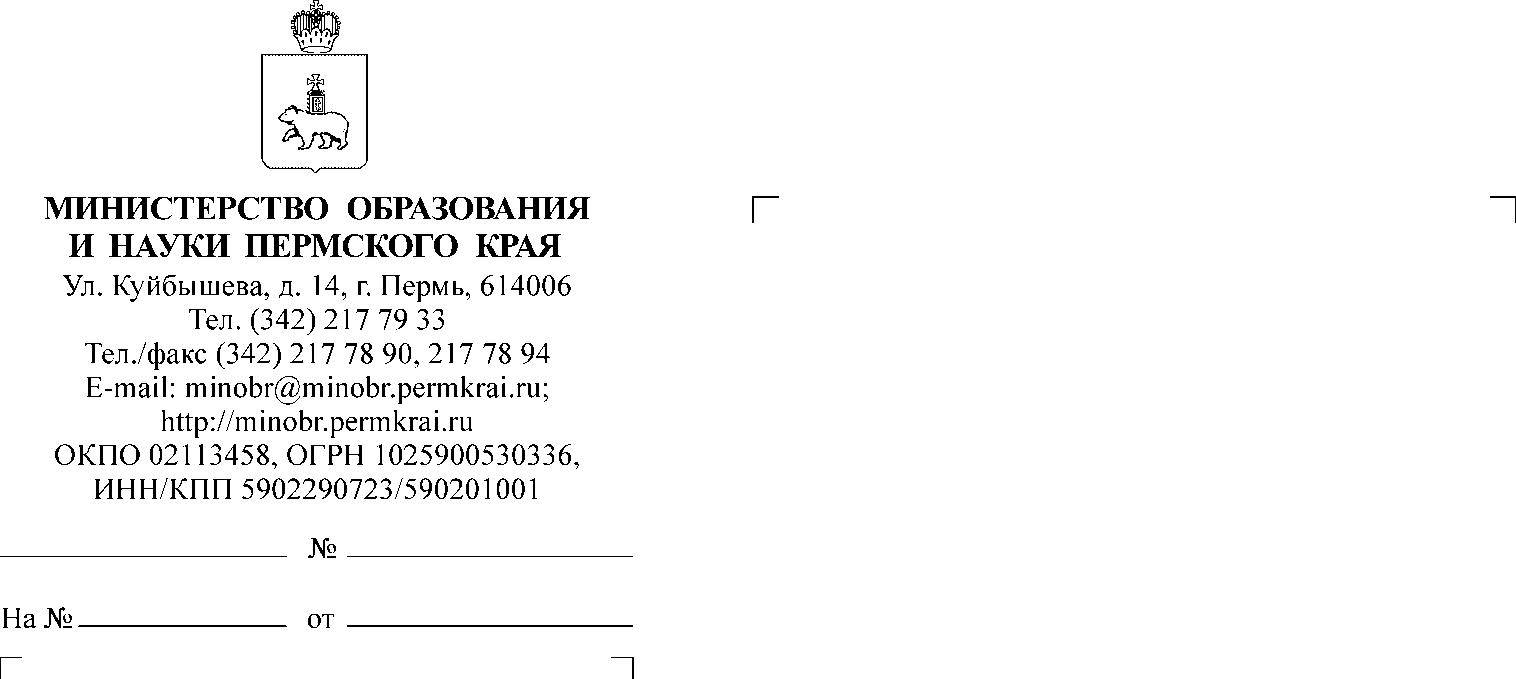 Уважаемые коллеги!Государственное учреждение дополнительного образования «Пермский краевой центр «Муравейник» при поддержке Министерства образования и науки Пермского края в апреле-ноябре 2022 года проводят мастер-классы в рамках деятельности краевого ресурсного центра по развитию технической 
и естественнонаучной направленностей. Мастер-классы проводятся в соответствии с Перечнем краевых мероприятий на 2022 год, утвержденным приказом Министерства образования 
и науки Пермского края от 27 октября 2021 № 26-01-06-1058. Целью мастер-классов является повешение профессиональной компетенции педагогов Пермского края в области технического творчества. Для участия в мастер-классах приглашаются учителя технологии, информатики, черчения и педагоги дополнительного образования Пермского края. Место проведения мастер-классов: специализированные лаборатории 
по адресу: г. Пермь, ул. Пушкина, 76. Обращаем ваше внимание, для посещения мастер-классов в очном формате необходимо предъявить QR-код или ПЦР тест, или экспресс-тест на COVID-19.Для участия в мастер-классах необходимо зарегистрироваться по ссылке: https://forms.gle/psWWVDa3KUkbcqH66По окончанию мастер-классов всем участникам будут отправлены электронные сертификаты.Контактные лица: Ваганова Наталья Эдуардовна, начальник структурного подразделения; Мохова Ксения Сергеевна, методист;, Тюленева Мария Вячеславовна, педагог-организатор, тел. 8 (342) 200-93-01, доб. 711, электронная почта: muraveynik.org@mail.ru. Просим довести информацию до заинтересованных лиц.Министр 										Р.А. КассинаПриложение 1к письму Министерства образования и науки Пермско краяот			№14Название мастер-классаПедагогДата проведенияФормат 1.  Каллиграфия остроконечным перомГорбацевич Т.Ю.20 апреляОчно2.  Основы макетированияГорбацевич Т.Ю.ноябрьОчно3.  «Одаренные дети» с точки зрения ТРИЗ-педагогикиМохова К.С.17 маяОчно4.ТРИЗ и экологияМохова К.С.октябрьОчно5.  Современный педагог и цифровизацияТюленева М.В.майДистанционно6.Современный педагог и цифровизацияТюленева М.В.октябрьДистанционно7.  Эффективное использование соцсети ВК в образовательном процессеСосновская Е.Ю.13 маяДистанционно8.  Инновационные технологии в преподавании естественных наукСосновская Е.Ю.ноябрьДистанционно9.Программирование микроконтроллеров с нуля Савчук А.М.16 май Очно10.Программирование микроконтроллеров с нуляСавчук А.М.октябрьОчно11.Постройка ракетопланаПодольский С.В.майОчно12.Ракета с роторным двигателемПодольский С.В.октябрьОчно13.Основы прототипированияШулятьев А.Ф.26 апреляОчно14.Основы прототипированияШулятьев А.Ф.октябрьОчно